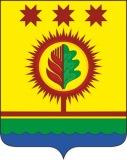            В соответствии со статьей 41 Федерального закона от 06.10.2003 № 131-ФЗ «Об общих принципах организации местного самоуправления в Российской Федерации», Законом Чувашской Республики от 14.05.2021 № 31 «О преобразовании муниципальных образований Шумерлинского района Чувашской Республики и о внесении изменений в Закон Чувашской Республики "Об установлении границ муниципальных образований Чувашской Республики и наделении их статусом городского, сельского поселения, муниципального района и городского округа»Собрание депутатов Шумерлинского муниципального округаЧувашской Республики решило:1. Наделить Собрание депутатов Шумерлинского муниципального округа Чувашской Республики правами юридического лица.2. Определить:2.1. Организационно-правовая форма юридического лица – муниципальное казенное учреждение.2.2. Полное наименование юридического лица – Собрание депутатов Шумерлинского муниципального округа Чувашской Республики.2.3. Краткое наименование юридического лица - Собрание депутатов Шумерлинского муниципального округа.2.4. Место нахождения юридического лица – Чувашская Республика, г. Шумерля, ул. Октябрьская д. 24.3. Уполномочить председателя Собрания депутатов Шумерлинского муниципального округа Чувашской Республики Леонтьева Бориса Геннадьевича осуществить предусмотренные законодательством юридические действия по регистрации Собрания депутатов Шумерлинского муниципального округа Чувашской Республики в качестве юридического лица.4.Финансирование расходов, связанных с регистрацией Собрания депутатов Шумерлинского муниципального округа Чувашской Республики, осуществлять за счет средств бюджета Шумерлинского района Чувашской Республики.5. Настоящее решение вступает в силу со дня его подписания.ЧĂВАШ РЕСПУБЛИКИÇĚМĚРЛЕ РАЙОНĚЧУВАШСКАЯ РЕСПУБЛИКАШУМЕРЛИНСКИЙ РАЙОНÇĚМĚРЛЕ МУНИЦИПАЛИТЕТОКРУГĔН ДЕПУТАТСЕН ПУХĂВĚЙЫШĂНУ07.10.2021 1/7 № Çемěрле хулиСОБРАНИЕ ДЕПУТАТОВШУМЕРЛИНСКОГО МУНИЦИПАЛЬНОГО ОКРУГАРЕШЕНИЕ07.10.2021 № 1/7город ШумерляО наделении Собрания депутатов Шумерлинского муниципального округа Чувашской Республики правами юридического лицаПредседатель Собрания депутатов Шумерлинского муниципального округаЛеонтьев Б.Г.